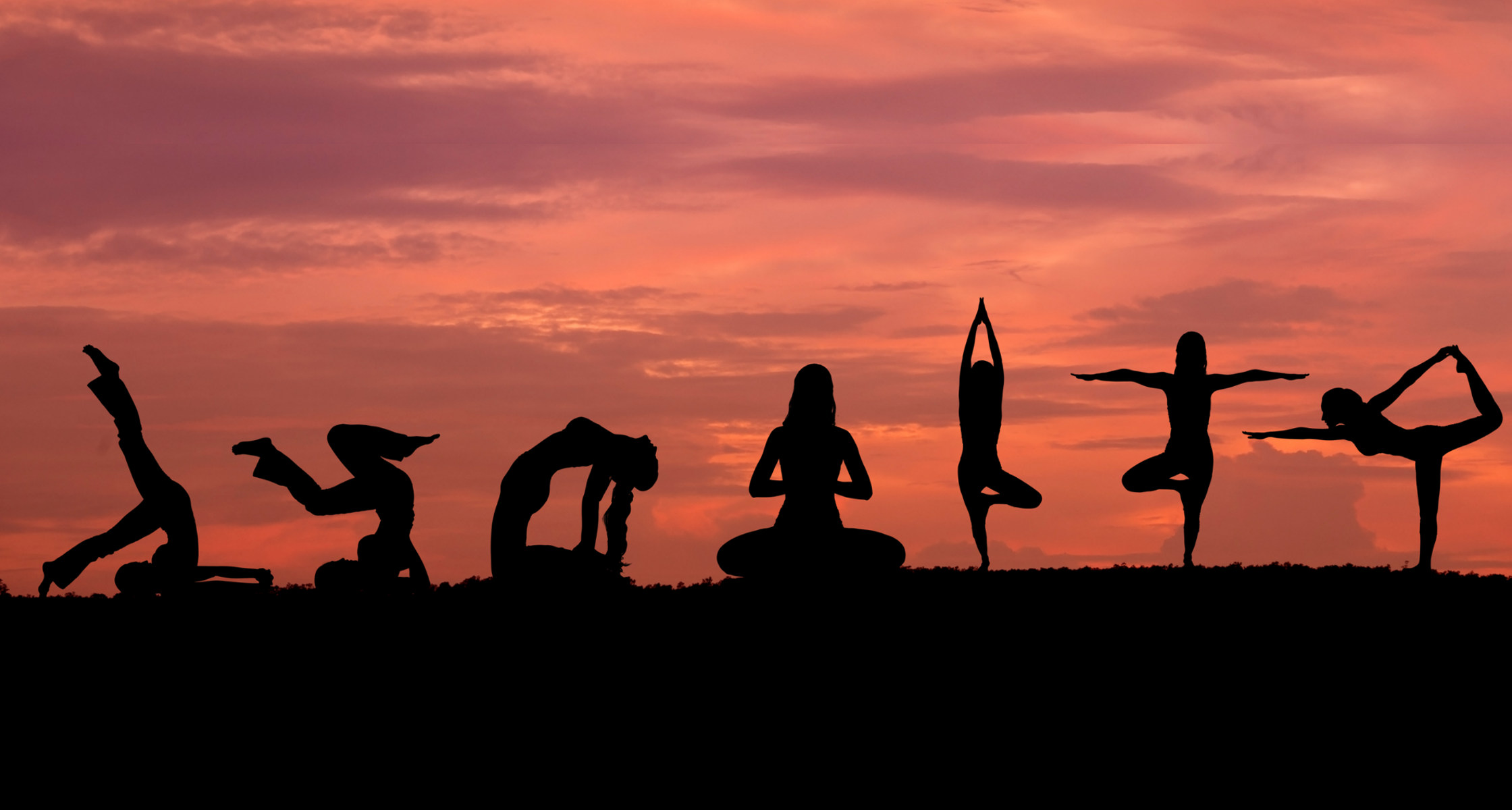 Möchtest du fitter und kräftiger werden? Möchtest du dich sich stressfreier, ausgeglichener und beweglicher fühlen? Hast du das Gefühl, zu wenig Zeit für dich selbst zu haben? Dann komm zur                        Yoga – AGStärke und definiere deinen Körper und finde durch Meditation zur Ruhe. Wann?	           ~ Donnerstags 8+9 Stunde    Wo?		    ~ Gymnastikraum alte Turnhalle      Bei wem?   ~ Frau Lingner                              (zertifizierte Yogalehrerin)   